Friends of the J. Joel Edwards Public Library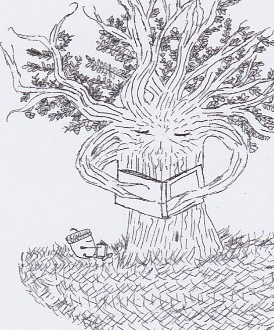 J. Joel Edwards Public LibraryPO Box 1353Zebulon, GA 30295Seventh Annual   A TASTE OF TWO COUNTIESBENEFITTING FRIENDS OF THE J. JOEL EDWARDS PUBLIC LIBRARY Platinum Sponsor ($1000) reserved tables for eighteen guests, signage, full-page bio and logo of business in the printed program (inside front page, back page or mid-section), logo in slideshow. ** Gold Sponsor ($650) reserved tables for twelve guests, signage, one-half page bio and logo of your business in the printed program, logo in slideshow. **Silver Sponsor ($400) reserved table for six guests, signage, one-quarter page bio and logo in the printed program, logo in slideshow.  ****To be included payment must be received by February 15, 2022 Also, if you would like to receive your tax-deductible credit for this year (2021) please remit payment by December 31, 2021 and we will send you the appropriate document to use to receive your credit.Please make check payable to:Friends of the J. Joel Edwards Public Library (FJJEPL)P. O. Box 1353Zebulon, GA 30295 Questions???  Contact Bobby Bunn (770) 584-3094 or Bonnie Pfrogner (770) 228-4436Business ___________________________________________________ Contact Name_______________________________________________                                             Contact Phone Number________________________________________Contact email________________________________________________Sponsor Level (Circle One):  Platinum $1000      Gold $650        Silver $400    